Università degli Studi “Magna Graeciadi Catanzaro Scuola di Medicina e ChirurgiaANNO ACCADEMICO 2017-2018PROGRAMMA DI LINGUA INGLESE MEDICINA E CHIRURGIAINTEGRAZIONE 1- 2 3-4-6CFUDocente:  Prof.ssa  Alampi Gagliardi RosalbaIl corso di lingua inglese per il primo anno di Medicina e Chirurgia si propone di preparare gli studenti a comprendere ed utilizzare in modo corretto la lingua inglese adoperata nei testi scientifici e di soddisfare le loro specifiche esigenze comunicative professionali.Recentemente, la finalità dell’educazione linguistica ha subito cambiamenti sostanziali, grazie anche alla pubblicazione del Quadro Comune di Riferimento Europeo, documento  realizzato dal Consiglio d’Europa allo scopo di fornire una base comune per l’elaborazione di programmi, linee guida curriculari, descrittori dei livelli di competenza. Come tale documento ripetutamente chiarisce, “non si tratta più semplicemente di acquisire la padronanza della lingua straniera, avendo come modello finale il parlante nativo. La finalità consiste invece nello sviluppare un repertorio linguistico in cui tutte le capacità linguistiche trovino posto”. Ciò al fine di promuovere quella competenza plurilingue e pluriculturale che costituisce l’obiettivo principe dell’insegnamento di una lingua straniera.L’obiettivo che ci si propone è di fornire agli studenti gli strumenti per affrontare la possibilità, sempre più fattiva, della mobilità internazionale e dalla cooperazione nel campo della cultura e della scienza.Obiettivi specifici della disciplina:ConoscenzeGli studenti devono conoscere:il lessico specifico del settore medico e scientifico (termini tecnici, acronimi, sinonimi, frasi campione)CompetenzeGli studenti devono essere in grado di:comprendere, analizzare e sintetizzare testi di media difficoltà di carattere diversoCapacitàE’ necessario che gli studenti siano capaci:orientarsi nella comprensione di pubblicazioni nella lingua straniera relativa al settore specifico. Programma 2017-2018Argomenti   1 CFU da integrareWHAT IS ADDICTION,WHAT IS ALCOHOLISM ?ADOLESCENT ALCOHOLISM AND DRUG ADDICTION:THE EXPERIENCE OF PARENTSANATOMY AND PHYSIOLOGY OF THE LIVER ( in generale)DIAGNOSIS AND TREATMENT OF ALCHOOLIC LIVER DISEASE AND ITS COMPLICATIONSWORKING WITH THE NEUROBIOLOGICAL LEGACY OF EARLY TRAUMATRAUMA IN THE MIND AND PAIN IN THE BODY:MIND-BODY INTERACTIONS INTERACTIONS IN PSYCHOGENIC PAIN THE EXTERNAL ROTATION METHOD FOR REDUCTION OF ACUTE ANTERIOR SHOULDER DISLOCATIONVITAMINSArgomenti   2 CFU da integrareTHE TWO MINDSMALE AND FEMALE DIFFERENCESWHAT IS ADDICTION,WHAT IS ALCOHOLISMWORKING WITH THE NEUROBIOLOGICAL  LEGACY OF EARLY TRAUMATRAUMA IN THE MIND AND PAIN IN THE BODY:MIND-BODY INTERACTIONS IN PSYCHOGENIC PAINTHE EXTERNAL ROTATION METHOD FOR REDUCTION OF ACUTE ANTERIOR SHOULDER DISLOCATIONVITAMINSTHE INTERNET’SIMPACT ON OUR THINKINGEATING DISORDERS: ANOREXIA NERVOSA, BULIMIA NERVOSA, ATYPICAL  EATING DISORDERS INCLUDING BINGE EATINGArgomenti   3 CFU da integrareADOLESCENT ALCOHOLISM AND GRUG ADDICTION: 	THE EXPERIENE OF PARENTS WHAT IS ADDICTION,WHAT IS ALCOHOLISM?ANATOMY AND PHYSIOLOGY OF THE LIVER ( in generale)DIAGNOSIS AND TREATMENT OF ALCHOLIC LIVER DISEASEWORKING WITH THE  NEUROBIOLOGICAL LEGACY OF EARLY TRAUMATRAUMA IN THE MIND AND PAIN IN THE BODY:MIND-BODY INTERACTIONS IN       PSYCHOGENIC PAINVITAMINSTHE INTERNET’S IMPACT ON OUR THINKINGAGAVE FRUCTANS:THEIR EFFECT  ON MINERAL ABSORPTION  AND BONE MINERAL CONTENTEATING DISORDERS: ANOREXIA NERVOSA, BULIMIA NERVOSA, ATYPICAL  EATING DISORDERS INCLUDING BINGE EATINGArgomenti   4 CFU da integrareADOLESCENT ALCOHOLISM AND DRUG ADDICTION:THE EXPERIENCE OF PARENTSWHAT IS ADDICTION, WHAT IS ALCOHOLISM?ANATOMY AND PHYSIOLOGY OF THE LIVER(in  generale)WORKING WITH THE NEUROBIOLOGICAL LEGACY OF EARLY TRAUMATRAUMA IN THE MIND AND PAIN IN THE BODY:MIND-BODY INTERACTIONS IN PSYCHOGENIC PAIN  VITAMINSTHE INTERNET’S IMPACT ON OUR THINKINGAGAVE FRUCTANS:THEIR EFFECT  ON MINERAL ABSORPTION  AND BONE MINERAL CONTENTEATING DISORDERS: ANOREXIA NERVOSA, BULIMIA NERVOSA, ATYPICAL  EATING DISORDERS INCLUDING BINGE EATINGTHE EXTERNAL ROTATION METHOD FOR REDUCTION OF ACUTE ANTERIOR SHOULDER DISLOCATIONTHE TWO MINDS6 CFU COLLOQUIO ORALE ( OVE PREVISTO)WHAT IS ADDICTION, WHAT IS ALCOHOLISM?ADOLESCENT ALCOHOLISM AND DRUG ADDICTION:THE EXPERIENCE OF PARENTSANATOMY AND PHYSIOLOGY OF THE LIVER (in generale)VITAMINSWORKING WITH NEUROBIOLOGICAL LEGACY OF EARLY TRAUMATRAUMA IN THE MIND AND PAIN IN THE BODY:MIND-BODY INTERACTIONS IN PSYCHOGENIC PAIN THE INTERNET’S IMPACT ON OUR THINKINGFACTORS INFLUENCING MEDICAL STUDENTS’ CHOICE OF FUTURE SPECIALIZATION  IN MEDICAL SCIENCE                                                               MALE AND FEMALE DIFFERENCESMATERNAL STRESS AND MOTHER-CHILD INTERACTION STYLE AMONG THE MOTHERS OF CEREBRAL PALSY CHILDREN-A QUALITATIVE STUDYTHE EXTERNAL ROTATION METHOD FOR REDUCTION OF ACUTE ANTERIOR SHOULDER DISLOCATIONSTHE TWO MINDSAGAVE FRUCTANS: THEIR EFFECT ON MINERAL ABSORPTION AND BONE MINERAL CONTENTEATING DISORDERS: ANOREXIA  NERVOSA, BULIMIA NERVOSA,ATYPICAL EATING DISORDERS INCLUDING  BINGE EATINGCriteri di valutazione dell’esame:   Prova scritta:15 Multiple- choice2 Domande a risposta aperta1 Domanda aperta facoltativa per la LODEProva orale: Esposizione  dei contenuti scientifici relativi ai testi oggetto del programma.						Prof.ssa Rosalba Alampi Gagliardi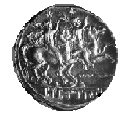 